Club President BioAl Beasley	Miami-Copper Cities Rotary Club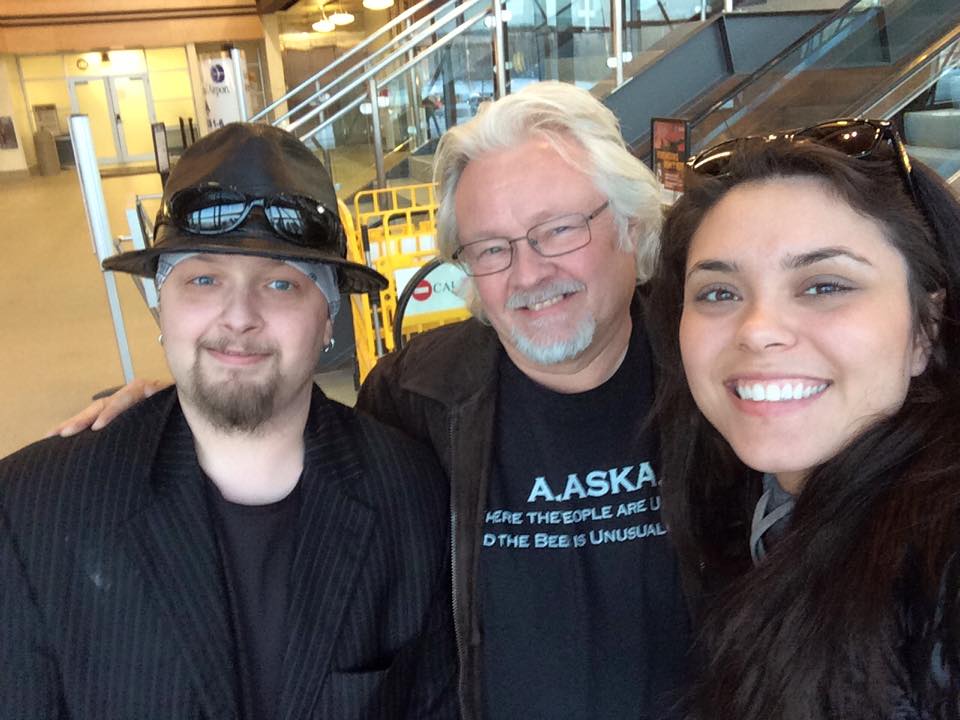 President Al Beasley with his son Allen and daughter Crystal in Fairbanks Alaska Miami-Copper Cities Club President Al Beasley was born and raised in Alaska. He became a professional musician at a young age, and for a time toured with Anne Murray, Charlie Rich and pop star Tiffany, performing across the U.S. and in the UK and the former Soviet Union.Al first joined Rotary in Nome, Alaska in 1985, and served as Club President 1993-94.  He relocated to Huntington, West Virginia in 1995 and joined the local club in Barboursville. Al married Celeste Winters in 1995, and they relocated to Arizona when she was hired at Arizona State University.  Al received his commission into the ministry in 2012, and after serving for five years as Visitation Minister at First Christian Church, Scottsdale, was called to serve as Senior Pastor of First Christian Church in Globe.Al rejoined Rotary in 2018, and in 2019 was elected as the next President for the Miami-Copper Cities Club for 202-2021.